  `                            Highnam Parish Council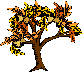      Lassington Oak                                  Highnam ~ Linton ~ Over ~ Lassington                                Minutes of a Meeting of Highnam Parish Council                          held in The Old School on Tuesday 10 January 2017Present:          Cllrs: M Welch, M Moir, C Coats, S Adcock, Y Watkins  and V Tustin Smith In Attendance: R Hicks (Clerk), and 7  members of the publicPublic Forum:       Disappointment was voiced that the Lassington Lane development had been permitted by TBC without further modification; a response was given that a deferment had been requested. Further comment was made regarding the car park at the Surgery – it was reported that they had asked to purchase land to increase available car parking but been refused by the land owner. Question was asked whether an appeal would/could be considered – this would be considered. Thanks were given for arranging and distributing the NDP leaflets and information prior to the Referendum vote. A request was made for lighting to be improved on the Old School side of the Halls site. 1.    To receive apologies for absenceCllrs D Davies, T Talbot and Cllr P Awford 2.    To approve Minutes of the Meeting held on 8 November 2016            The minutes were received by the Chair and signed as an accurate record. 3.    Members of the Council are invited to declare any interest they may have in the         business set out below            None 4..    To allow dispensations             N/A  5..    To receive County Councillor’s Report           Cllr Awford offered his apologies in case of being delayed, and there was no           report 6.    To receive District Councillor’s Report     Cllr Davies had given apologies and there was no report 7.    To receive Clerks Report -           Clerk reported  that Adam Smith had resigned, having moved to Bristol, TBC had been notified and the           appropriate notices were awaited in order to advertise the vacancy. It was asked if a letter of thanks            could be sent; Clerk responded to say that this had already been done and was standard practice.        And to consider updated terms of reference for Finance & Scrutiny Committee           These had been circulated to all Councillors prior to the meeting. Adoption proposed by Cllr Watkins,            seconded by Cllr Moir and agreed by all. Cllr Coats commented that he would have liked to see            original, and might like some minor amendments – Clerk to discuss with him 8.   To discuss Legal Issues           Cllr Watkins raised a potential risk of challenge, where decisions are not ratified at a meeting of           Council. It was agreed that Standing Orders need to be modified and updated to incorporate changes             to prevent future problems.  9.   To discuss Capital Projects – Recreation Park           This project has now been broadened into LIFE(Leisure Improvements For Everyone) project. The sub            committee feel that this should now encompass a refreshment of the Highnam Plan which expires in            2017. This was proposed by Cllr Coats, seconded by Cllr Moir, a show of hands had all in favour.10.   To discuss NDP           The Plan is now waiting to be officially adopted by TBC (made) at their Council meeting on 24 January           2017; confirmation will be sought that this is on the agenda for that meeting11.    To discuss HCCT           Cllr Watkins reported that the Trust is currently being run by 3 volunteers; there are legal matters that            need to be settled, deeds obtained and the constitution needs to be rewritten; this is an unsatisfactory            situation, and volunteers are legally responsible should there be any action against the Trust. A move           to a ‘ Limited Company by Guarantee’ is required, which would remove the legal obligations and could            result in more volunteers coming forward as Trustees. An alternative situation would be that the            Trustees resign, and control and responsibility moves to the Parish Council. Work is currently needed           to improve the Old School. Trust is trying to improve involvement by targeting user groups and Parish            Council, as there should be two Councillors on Trust; there is currently only one.   To receive and comment on Planning Applications– is still under consideration by TBC2/3 and 4 – have all been permitted by TBC5. – has been objected to by HPC, and has yet to be decided by TBC6. -  has not been objected to by HPC7. -  Council agreed no objection8. – Council agreed no objection, but comment re access and litter9. -  Council had no objection     10. - Council had no objection, but asked for prior knowledge of schedule for works and road restrictions 12.2.  To discuss forward action on application for development on land south of Oakridge      A proposed communication to TBC had been circulated to Councillors for consideration. Cllr Coats       proposed that this be sent to TBC; seconded by Cllr Moir; all agreed13.     Finance      1.  to approve invoices for payment                             2.  to approve budget for 2017/8                             3.  to approve recommendation to maintain Precept request at £37500ApprovedBudget accepted and approvedAgreement to maintain Precept at £37,50014.    Bank Reconciliation15.     To discuss speeding             A enquiry had been made regarding installation of activated display signs. These have been            previously discussed and found to be too expensive. Further enquiries to be made, up to date costs             obtained, and consideration given to funding sources – Clerk to action16.     To discuss Over Farm activities             Concerns were voiced over an excess of activities; funfair/Halloween/Santa rides/music festival. The              matter of noise at the music festival was considered a problem. It had been suggested that a dossier              be kept of activities and dates – all to contribute. Proposed Cllr M Moir, seconded Cllr Coats, all in             favour17.     Residual Items       1.    Flooding at Lassington Lane, where it joins Maidenhall is frequently a problem; this has been               reported              to Glos Highways on at least three occasions. Also weeds on B4215 are unsightly The village map at Oakridge bus stop is in need of replacement and updating Request made for Communication to be on February agenda                                                       Meeting closed at 8.38pm                 Next meeting :  14 February  2017  at 7.30pm in the Old School Room                                                                       Signed____________________    Date __________________1.   16/01232/FULMr/Mrs Coldridge36 Williams Orchard, GL2 8EQRear single storey extension and front two storey extension2.   16/01231/FULMr R DaldryTimberyard, Two Mile Lane, GL2 8DWCar port with bat loft over3.   15/00410/FULMr E KeeneLand at Highnam Farm, Lassington Lane, GL2 8DNRedetermination of appeal4.   16/00858/APPBellway HomesLand to West of Lassington Lane, Reserved matters associated with outline permission granted 14/00583/OUT5.   16/01155/OUT Mr/Mrs D KentLand adjoining Timberyard, Two Mile LaneAmended application for a single dwelling and access6.   16/01376/TELVodafone LtdRodway Hill Golf Club15m monopole mast,associated antennas,dishes, cabinets and planting7.   16/01379/FULMr R HeadHighnam Court, GL2 8DPExtension to stable block8.16/00999/STRAD2Mr A NorthoverEarles Croome, WR8 9DQLicence to trade cooked foods from mobile catering unit9.   16/01439/FULMr D James147 Maidenhall, GL2 8DJTwo storey side extension10. 16/01253/FULMr MullenGreenheath LtdInstallation of an electricity cable to two solar PV farms to the electricity distribution grid                      RBS a/c                                                                         RBS a/c                                                                         RBS a/c                                                       Power   Power   Power   Amount  8 November 2016HCCT000239000239      29£      15.00£      15.0012 November 2016Glebe Gardening000240000240        4£    131.75£    131.7514 November 2016Mainstream DigitalDDDD      12£        2.89£        2.8928 November 2016Admin CostsS/oS/o      13£    376.23£    376.2314 December 2016Mainstream DigitalDDDD      12£      39.34£      39.3419 December 2016R H Train (LIFE)000241000241      40£      60.00£      60.0019 December 2016Glebe Gardening000242000242        4£    119.00£    119.0019 December 2016HCCT000243000243      29£      15.00£      15.0028 December 2016Admin CostsS/oS/o      13£    376.23£    376.2329 December 2016PWLBDDDD      14£10524.63 £10524.63 10 January 2017Perpetua Press (NDP)000244000244      16 £    491.00£    491.0010 January 2017Benefice Press000245000245      29£    120.00£    120.0010 January 2017TBC000246000246      34£    527.35£    527.35Bank reconciliation November 2016Bank reconciliation November 2016Bank reconciliation November 2016Bank reconciliation November 2016Bank reconciliation November 2016Bank reconciliation November 2016Bank reconciliation November 2016RBS AccountRBS AccountRBS AccountRBS AccountRBS AccountRBS AccountRBS AccountBank Balance at 1 November 2016Bank Balance at 1 November 2016£62,449.49£62,449.49Payments November 2016£634.12£634.12Outstanding Cheques£156.75£156.75Receipts November 2016Receipts November 2016£501.00£501.00Restricted funds£18,936.12£18,936.12Available Balance  £43,250.25£43,250.25Bank Balance 1 December 2016£62,316.37£62,316.37Petty Cash on hand £27.42  £27.42 Total Balance £62,343.79  £62,343.79 Restricted funds in RBS a/cRestricted funds in RBS a/cProject ReservesProject Reserves£8,269.25£8,269.25Council ReservesCouncil Reserves£10,000.00£10,000.00NDP ReservesNDP Reserves£866.81£866.81Fun Day ProceedsFun Day Proceeds£300.06£300.06£18,936.12£18,936.12Bank reconciliation December 2016Bank reconciliation December 2016Bank reconciliation December 2016Bank reconciliation December 2016Bank reconciliation December 2016Bank reconciliation December 2016Bank reconciliation December 2016RBS AccountRBS AccountRBS AccountRBS AccountRBS AccountRBS AccountRBS AccountBank Balance at 1 December 2016£62,316.37£62,316.37Payments December 2016Payments December 2016Payments December 2016£10,996.70Outstanding ChequesOutstanding ChequesOutstanding Cheques£194.00Receipts December 2016£7.35£7.35Restricted fundsRestricted fundsRestricted funds£19,445.12Available Balance  Available Balance  Available Balance  £31,696.74Bank Balance 29 December 2016Bank Balance 29 December 2016Bank Balance 29 December 2016£51,327.02Petty Cash on handPetty Cash on handPetty Cash on hand £8.84 Total BalanceTotal BalanceTotal Balance £51,335.86 Restricted funds in RBS a/cProject Reserves£8,269.25£8,269.25Council Reserves£10,000.00£10,000.00NDP Reserves£884.81£884.81Fun Day Proceeds£300.06£300.06£19,445.12£19,445.12